ПРИЛОЖЕНИЕ 1ЗаявкаНа участие в грантовом конкурсе Плана содействия развитию коренных малочисленных народов Севера Сахалинской области в 2023 годуУкажите, каким Целям в области устойчивого развития (ЦУР) соответствует ваш проект (выберите одну или несколько).Укажите, достижению задач какого национального проекта (нацпроекта) способствует реализация вашего проекта. ______________________ 			(ФИО, должность, дата)(подпись руководителя организации)______________________________		(ФИО, должность, дата)(подпись координатора проекта)
М.П.Проблема, на решение которой направлен проект
Кратко охарактеризуйте существующую ситуацию и опишите проблему, которую вы собираетесь решить. Опишите, что является причиной (ами) этой проблемы.Цель и задачи проектаЦель – общее утверждение, показывающее тип проблемы. Цель проекта должна быть одна, она должна быть конкретной и отражать то желаемое изменение ситуации, которого добивается ваш проект.Задачи – конкретные и поддающиеся измерению шаги по достижению цели. Сформулируйте и опишите не более 3-х задач, решение которых поможет достичь поставленной цели и решить указанную проблему (или изменить в положительную сторону указанную ранее ситуацию)Целевая аудитория:Опишите группы участников проекта, на кого рассчитан проект, и кто будет пользоваться результатами вашего проекта.Способы достижения цели и решения задачОпишите методы, которые вы будете применять при реализации проекта, какие шаги планируете предпринять. Опишите, что будет сделано, кто будет осуществлять действия, как, когда и в какой последовательности — это будет происходить, какие ресурсы к этому будут привлечены, планируете ли вы привлекать партнеров/волонтеров и как вы будете это делать.Раздел заполняется при наличии партнеров и волонтеровНеобходимо четко указать, в чем роль партнеров, волонтеров проекта, прописать их вклад в реализацию проекта. К заявке необходимо приложить заявление о партнерстве (гарантийные письма от партнеров проекта), в котором указывается вклад партнера (его роль и функции в рамках проекта).Ожидаемые результаты проектаОпишите, конкретные результаты, достижения которых можно ожидать сразу по окончанию реализации проекта. Результаты должны логически вытекать из тех мероприятий, той деятельности, которую вы указали в п. «Способы достижения целей и решения задач» и «Календарный план» Формы заявки. Ожидаемые результаты должны соответствовать поставленным задачам. Результаты проекта надо представить в конкретных измеряемых показателях.  Укажите индикаторы оценки результатов – показатели, на основе которых можно будет сделать заключение об успешности проекта по его окончании. Примеры количественных результатов: сколько будет проведено мероприятий, сколько человек примет участие в каждом из мероприятий, сколько волонтеров будет привлечено для работы по проекту, сколько посажено деревьев и т.д. Примеры качественных результатов: какие новые навыки приобретут представители целевой аудитории, как изменится их жизнь и пр.Примечание: если в ходе проекта планируется, в том числе, создание видео- и/или печатной продукции или других объектов авторского права или смежных прав, а также проведение мероприятий массового характера, необходимо дополнительно дать описание этих материалов или программы мероприятий в данном разделе.Распространение информации о проектеОпишите, каким образом, через какие каналы и для кого будет распространяться информация о деятельности по проекту и его результатах. Каким образом будут привлекаться волонтеры, если это предусмотрено проектом?Дальнейшее развитие проекта/Устойчивость проекта Опишите ваше видение развития проекта после завершения финансирования, насколько возможным представляется использование результатов проекта в будущем, как вы в дальнейшем предполагаете поддерживать или развивать проект/результаты. Если проект планируется продолжать, то опишите, в каком направлении и за счет каких средств. Если вы запрашиваете финансовую помощь на приобретение какого-либо оборудования, то опишите, как оно будет использоваться в дальнейшем.Риски реализации проекта Укажите основные риски, которые могут затруднить или препятствовать реализации проекта. Предложите меры по снижению этих рисков.Заполните таблицу мероприятий проекта с указанием последовательности их выполнения, ответственных лиц и кратких ожидаемых результатов.Для партнерских проектов укажите в подготовке и проведении каких мероприятий участвуют организации-партнеры.Пояснения к бюджету (обязательно к заполнению):В этом разделе Вы должны как можно более подробно прокомментировать каждую статью бюджета проекта, объяснив, чем вызвано приобретение данного товара/ услуги в указанном количестве. Каждая статья должна быть четко и подробно обоснована, и должна соотноситься с календарным планом.Обоснование запрашиваемых средств должно быть указано отдельно от описания вклада заявителя и средств из других источников, то есть необходимо указать пояснения к бюджету проекта:Запрашиваемые средства: по каждой статье сметы (наименование), сумма, что и в каком количестве будет закуплено, для чего/ в каких целях будет использовано в проекте/ в мероприятиях проекта.Вклад заявителя и средства из других источников: по каждой статье необходима расшифровка сметы и пояснение из каких источников будут профинансированы данные расходы.Пожалуйста, обратите внимание:средства гранта не могут быть использованы на: реализацию проектов организаций и лиц, которые не допускаются к участию в конкурсе согласно п. 3 настоящего Положения;Средства, полученные для реализации проекта, не могут быть направлены на:реализацию проектов органов исполнительной и законодательной власти;на поддержку политических партий и/или кампаний, избирательных кампаний и акций, религиозных организаций, религиозной и миссионерской деятельности;поддержку текущей деятельности организации, не связанной с реализацией проекта;расходы на капитальный ремонт помещений или на строительство;выплату заработной платы, суточных, гонораров;любые денежные выплаты или материальное вознаграждение (за оказание услуг и пр.) физическим лицам, не зарегистрированным в качестве индивидуальных предпринимателей;оказание прямой гуманитарной и иной материальной помощи отдельно взятым лицам;текущие расходы заявителя (абонентская плата, коммунальные услуги, аренда офисов и т.д.);транспортные расходы по проезду участников (билеты, аренда транспорта и пр.), если они составляют более 30% от запрашиваемой суммы проекта без учета транспортных расходов;транспортные расходы на доставку оборудования и материалов, если они составляют более 10% от запрашиваемой суммы проекта без учета транспортных расходов;расходы на оплату поездок за пределы Российской Федерации; оплату информационной поддержки со стороны средств массовой информации;аренду офисного оборудования;приобретение офисного оборудования, если его стоимость составляет более 25 % от запрашиваемой суммы проекта без учета стоимости офисного оборудования, и, если офисное оборудование не является основным средством достижения целей проекта. В рамках данной конкурсной программы к офисному оборудованию относятся: комплект компьютерного оборудования и запасные части к нему, принтеры, сканеры, факсы, картриджи и мультимедийное оборудование;приобретение права собственности на землю, водные объекты, объекты недвижимости, такие как жилые и нежилые помещения, другие объекты, отчуждение которых подлежит регистрации в установленном законодательстве порядке;издание рукописей, монографий, авторских произведений, сборников научных трудов; фундаментальные академические (научные) исследования и разработки, издание книг и иной полиграфической продукции, разработку Интернет-сайтов (если это является основной целью проекта и отсутствует иная деятельность по проекту);проекты, целью которых является вручение премий/ призов, а также подарков и иных наград, организация чествований;расходов на приобретение алкогольной и табачной продукции, а также товаров, которые являются предметами роскоши;погашения задолженности организации; уплаты штрафов, пеней;административные расходы проекта, поданного организацией КМНС, которые включают в себя банковские расходы, должны составлять не более 5% от запрашиваемой суммы проекта без учета административных расходов. Административные расходы входят в запрашиваемую сумму проекта.Согласно п. 11.9:Оборудование, приобретенное в рамках грантовых проектов, подлежит внутреннему мониторингу в течении 5 лет. Благополучатели, не подтвердившие наличие и использование данного оборудования, будут отнесены к задолжникам Плана и в дальнейшем не допускаться к участию в конкурсах Плана по решению координирующих органов Плана. Согласие на обработку персональных данныхПодавая заявку на участие в конкурсе, я даю согласие координирующим органам Плана содействия развитию коренных малочисленных народов Севера Сахалинской области, а также ООО «Сахалинская Энергия» на обработку моих персональных данных свободно, своей волей и в своем интересе в целях участия в конкурсе компании и в программе социальных инвестиций компании (в том числе, но не исключая, осуществления рассылок, проведения исследований, интервью, оценки программ социальных инвестиций компании, информирования общественности о благотворительной деятельности компании и проведения мероприятий внутреннего контроля).Данное мной согласие распространяется на всю информацию, указанную в настоящей заявке и приложениях к ней, а также на мои фотографии и видеозаписи, созданные в процессе реализации компанией конкурса и программ социальных инвестиций.Дата поступления заявкиРегистрационный номерПоле заполняется координатором Плана содействия или специалистом ООО «Сахалинская Энергия»  Поле заполняется координатором Плана содействия или специалистом ООО «Сахалинская Энергия»  ОСНОВНОЕ НАПРАВЛЕНИЕ ФИНАНСИРОВАНИЯ(отметьте не более двух)ОСНОВНОЕ НАПРАВЛЕНИЕ ФИНАНСИРОВАНИЯ(отметьте не более двух)Традиционные знания, национальная культура и языки Охрана окружающей среды и сохранение биоразнообразияТрадиционная хозяйственная деятельностьРазвитие потенциала КМНС Сахалинской областиОбразованиеНациональный спортЭтнотуризмОхрана здоровья гражданПропаганда здорового образа жизни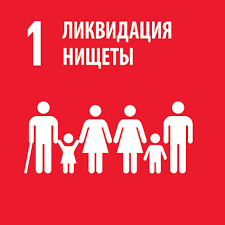 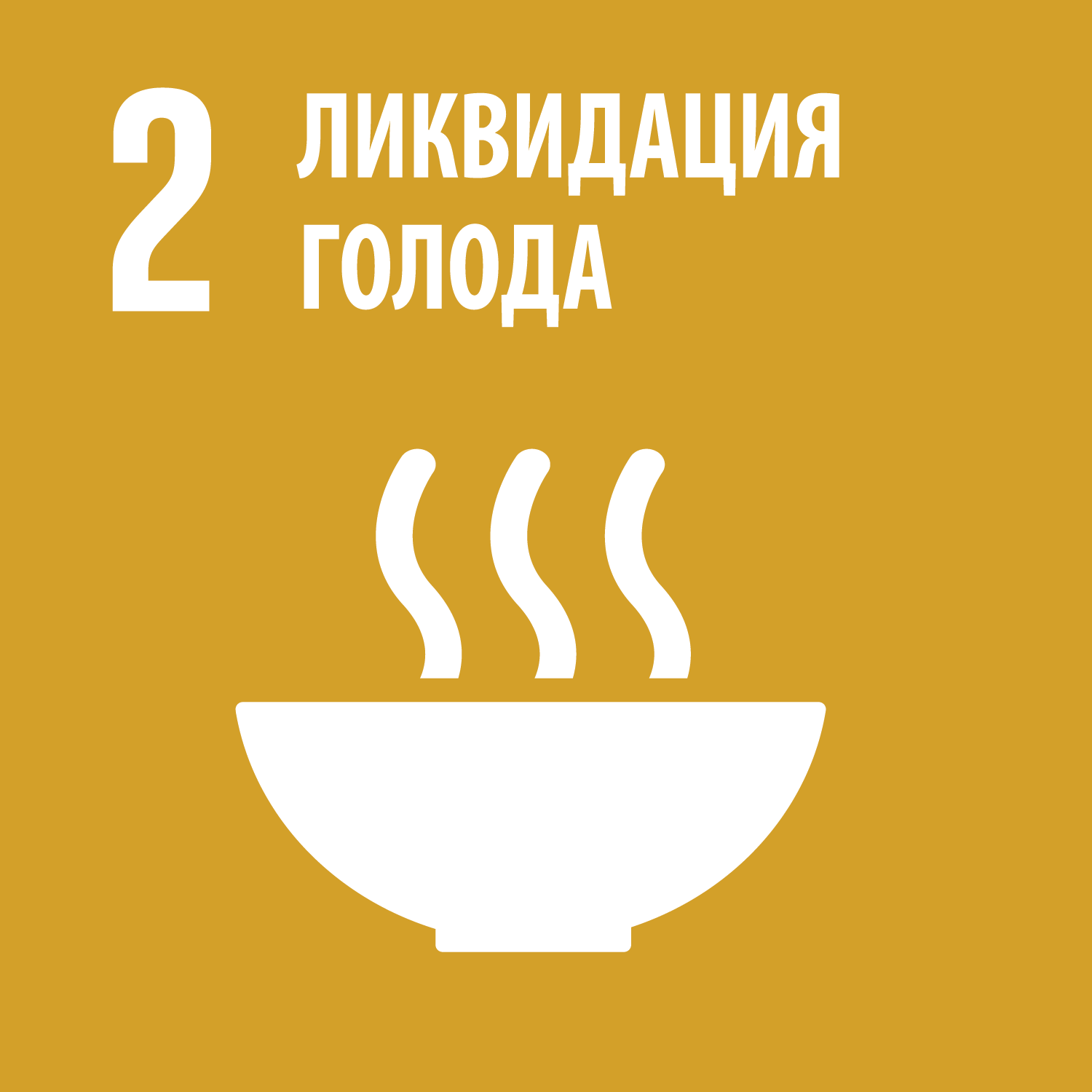 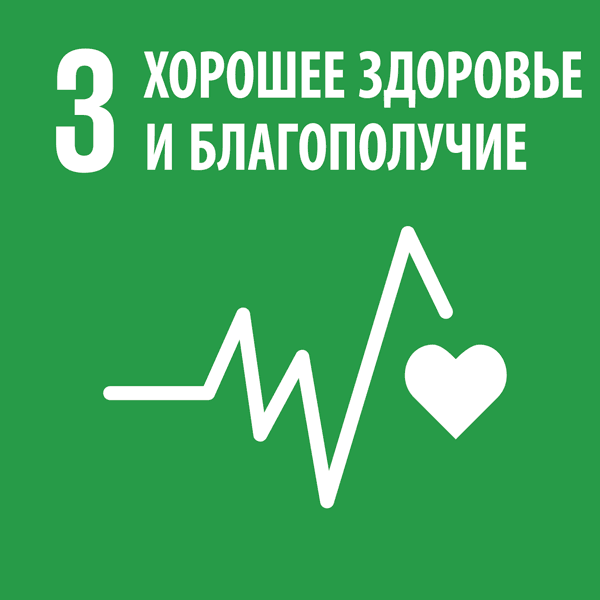 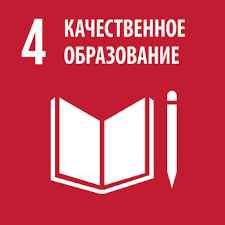 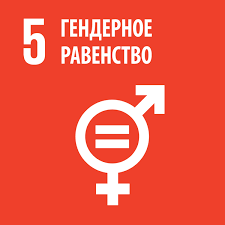 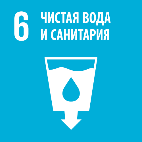 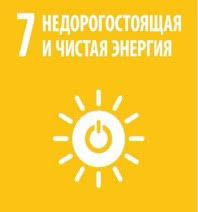 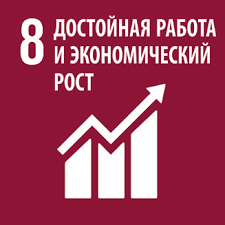 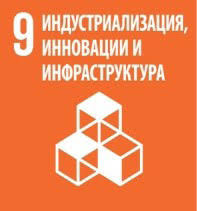 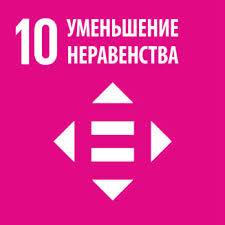 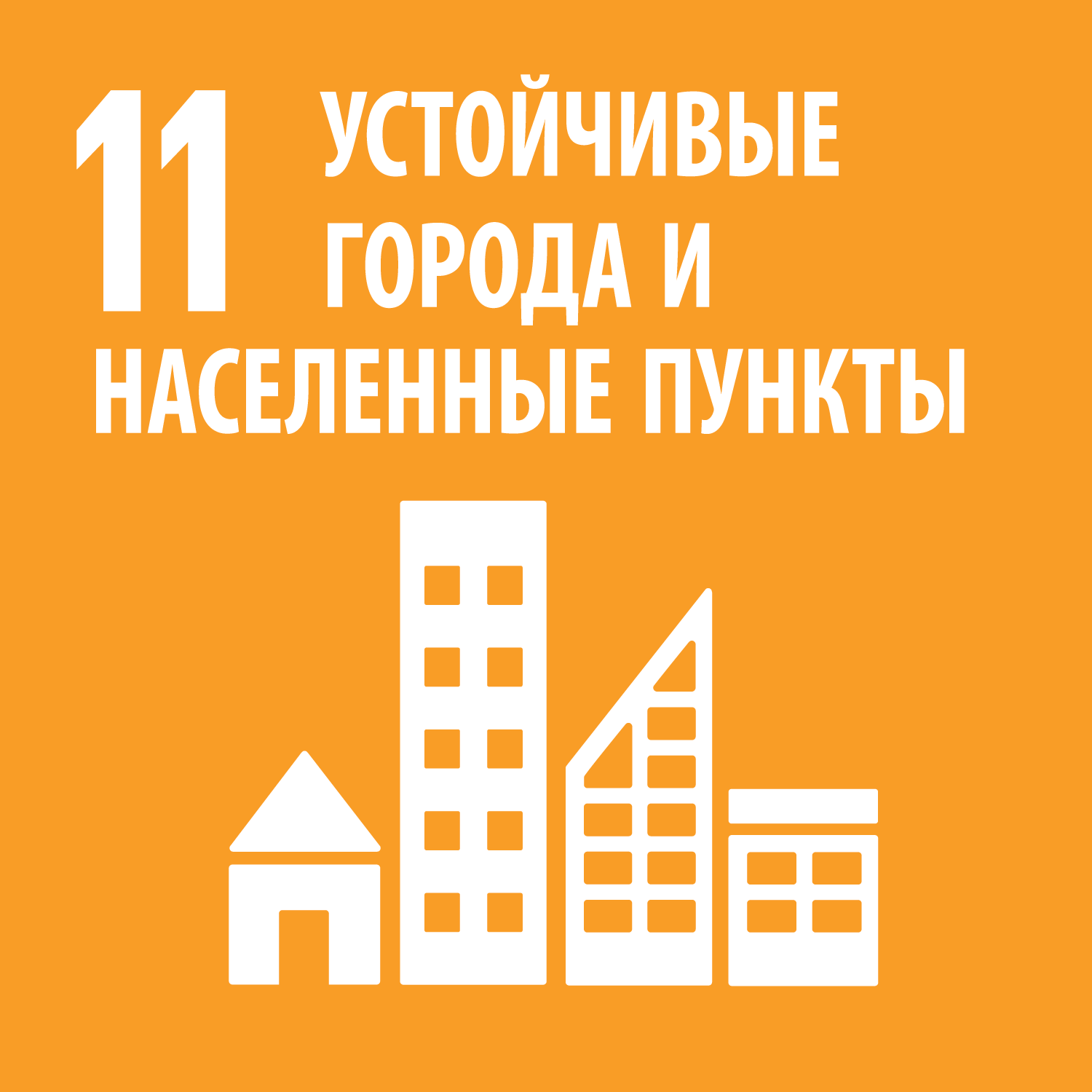 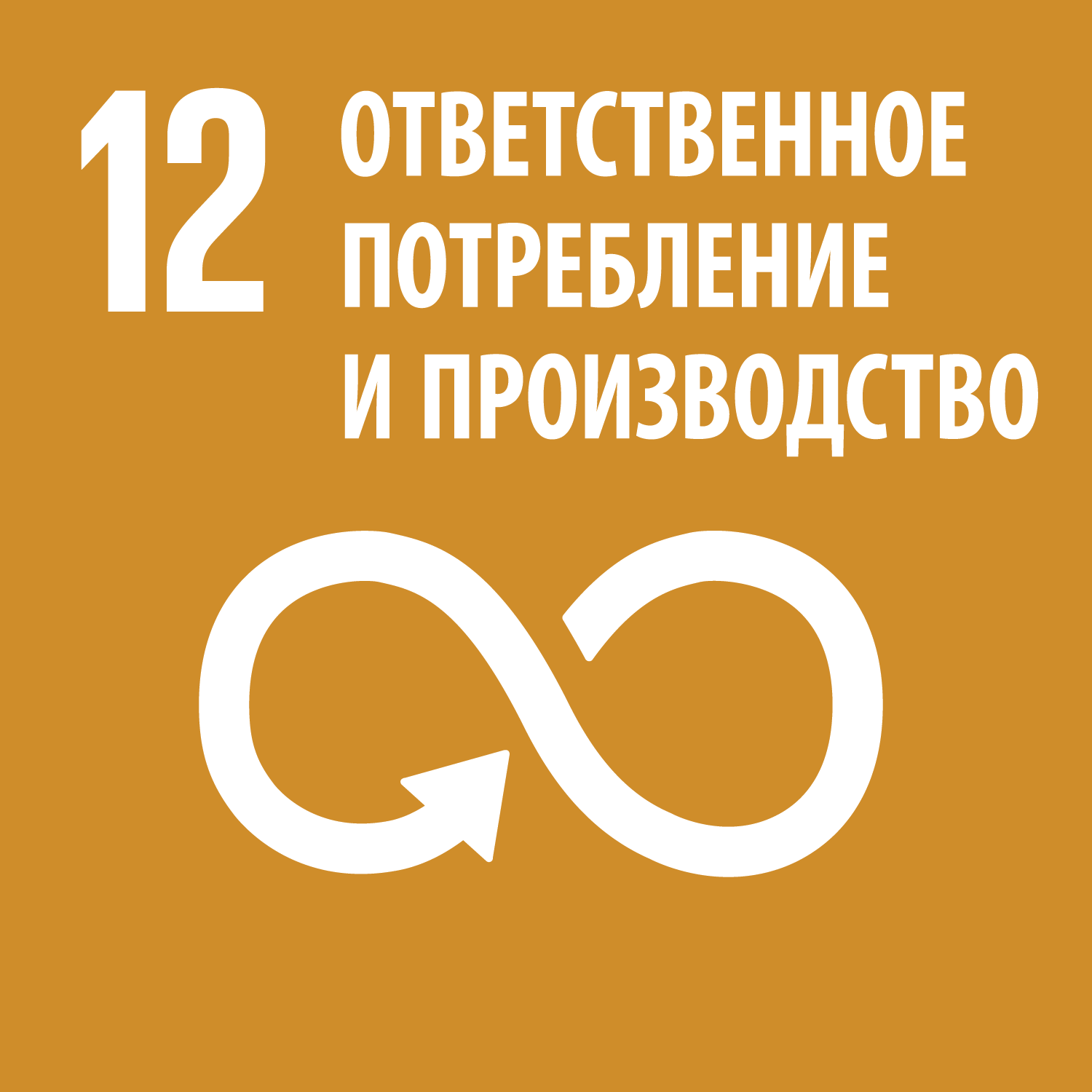 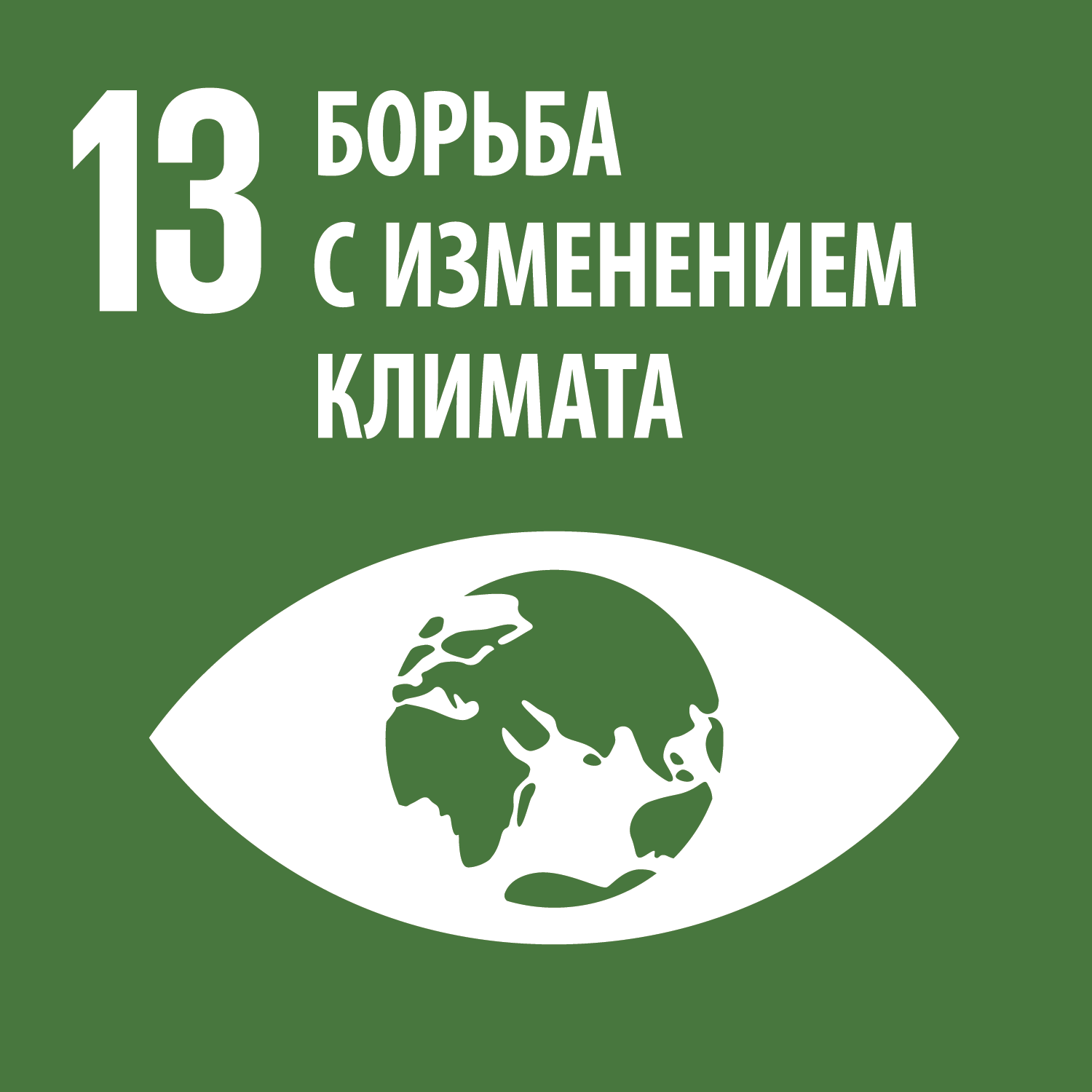 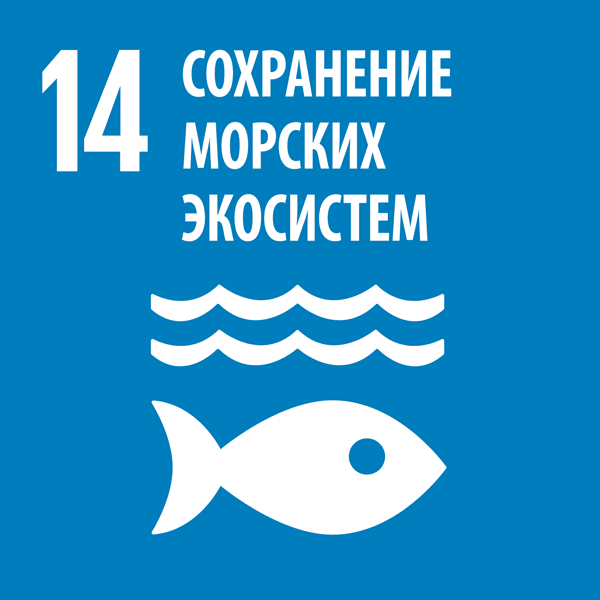 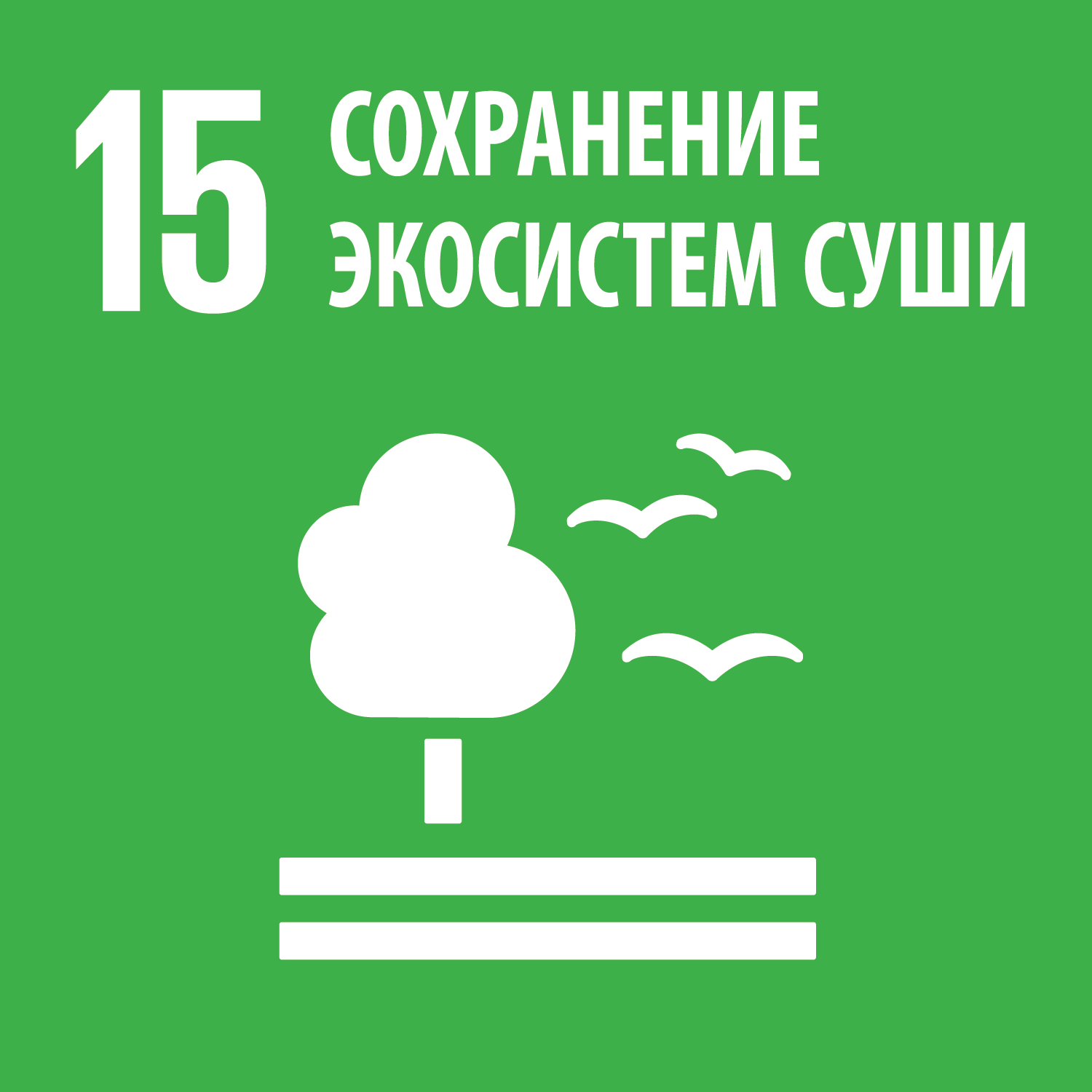 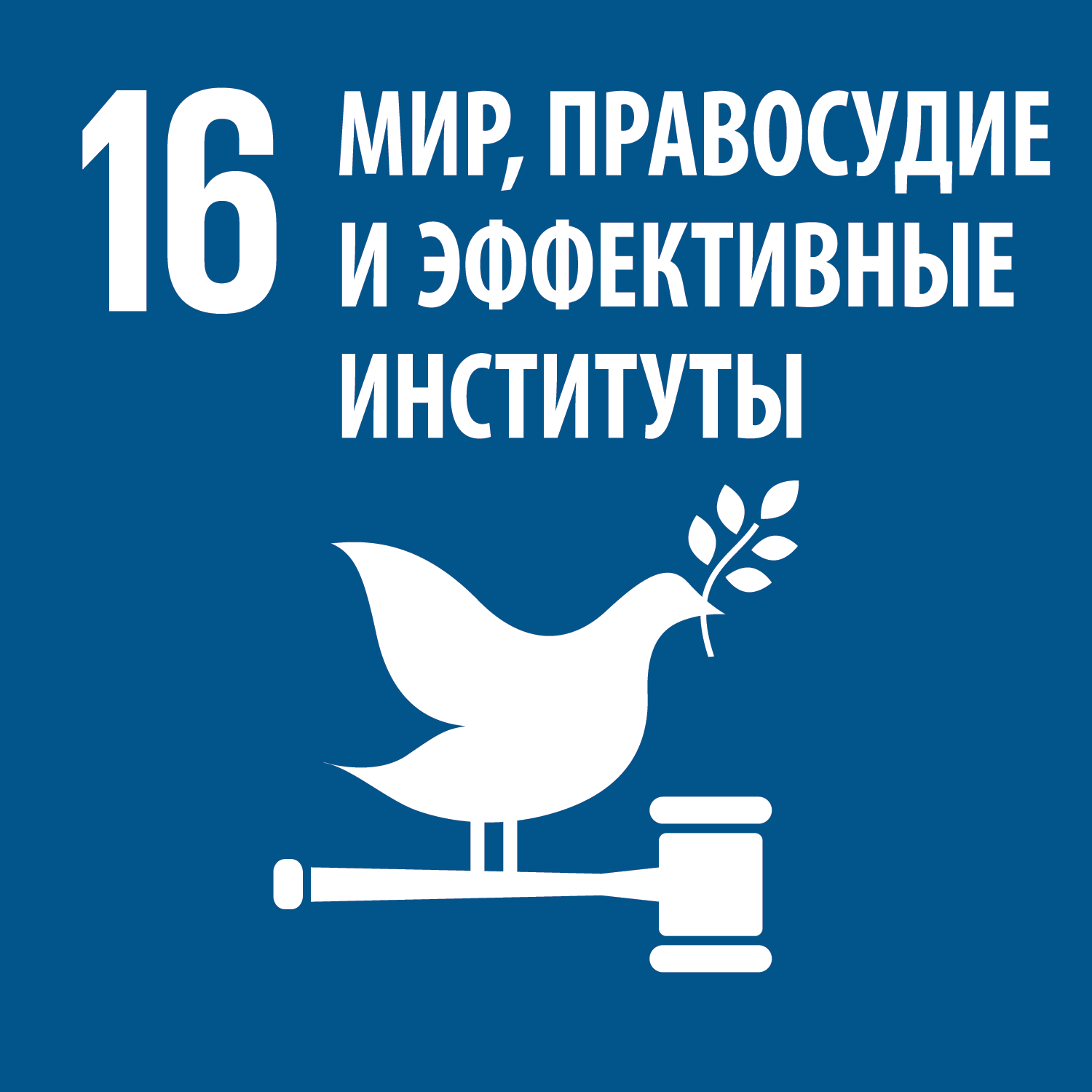 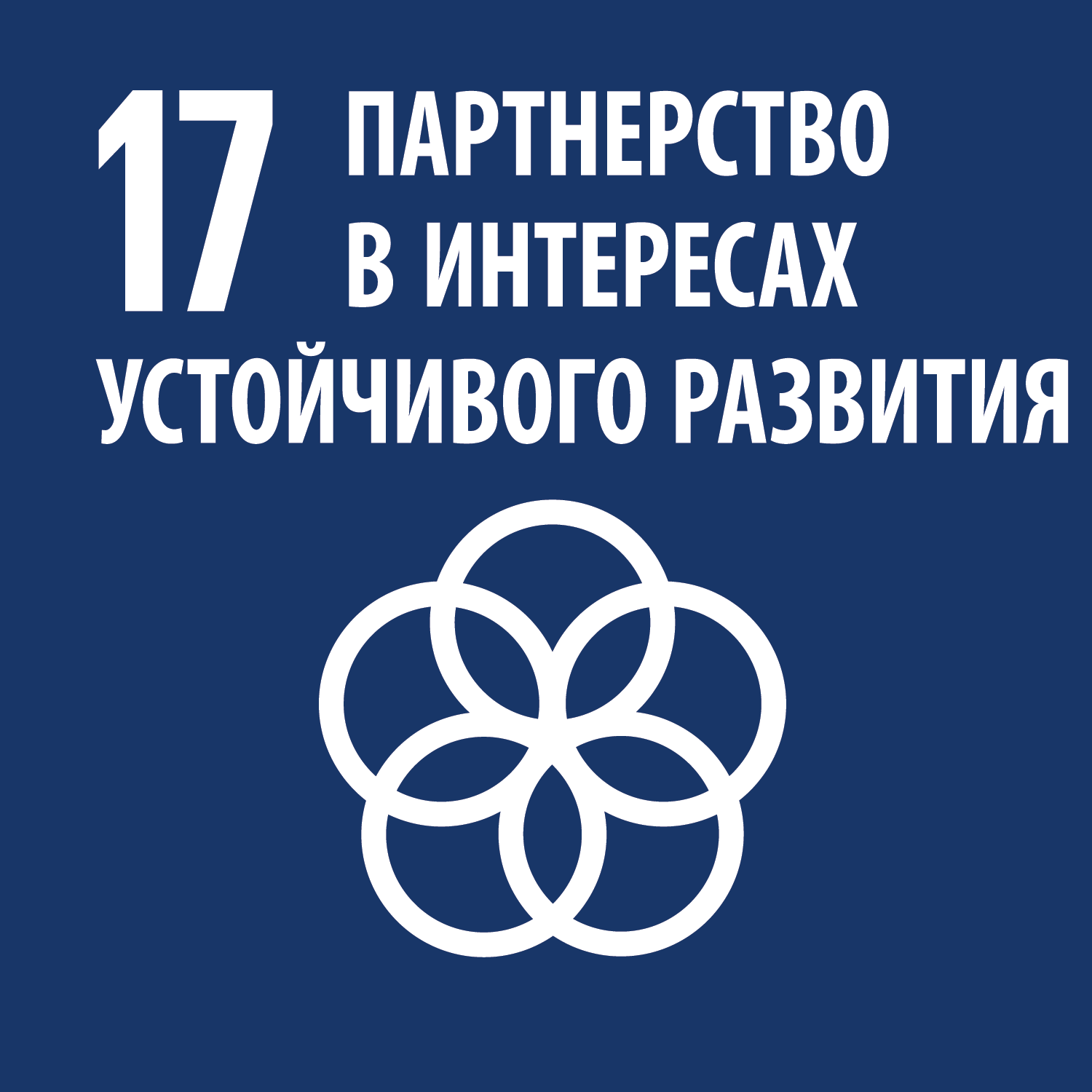 ОбразованиеОбразованиеОбразованиеОбразованиеОбразованиеОбразованиеОбразованиеОбразованиеОбразованиеОбразованиеОбразованиеОбразованиеКультураКультураКультураКультураКультураКультураКультураКультураКультураКультураКультураКультураЭкологияЭкологияЭкологияЭкологияЭкологияЭкологияЭкологияЭкологияЭкологияЭкологияЭкологияЭкологияДемографияДемографияДемографияДемографияДемографияДемографияДемографияДемографияДемографияДемографияДемографияДемографияЗдравоохранение Здравоохранение Здравоохранение Здравоохранение Здравоохранение Здравоохранение Здравоохранение Здравоохранение Здравоохранение Здравоохранение Здравоохранение Здравоохранение Туризм и индустрия гостеприимстваТуризм и индустрия гостеприимстваТуризм и индустрия гостеприимстваТуризм и индустрия гостеприимстваТуризм и индустрия гостеприимстваТуризм и индустрия гостеприимстваТуризм и индустрия гостеприимстваТуризм и индустрия гостеприимстваТуризм и индустрия гостеприимстваТуризм и индустрия гостеприимстваТуризм и индустрия гостеприимстваТуризм и индустрия гостеприимстваЖилье и городская средаЖилье и городская средаЖилье и городская средаЖилье и городская средаЖилье и городская средаЖилье и городская средаЖилье и городская средаЖилье и городская средаЖилье и городская средаЖилье и городская средаЖилье и городская средаЖилье и городская средаНаука и университетыНаука и университетыНаука и университетыНаука и университетыНаука и университетыНаука и университетыНаука и университетыНаука и университетыНаука и университетыНаука и университетыНаука и университетыНаука и университетыБезопасные качественные дороги Безопасные качественные дороги Безопасные качественные дороги Безопасные качественные дороги Безопасные качественные дороги Безопасные качественные дороги Безопасные качественные дороги Безопасные качественные дороги Безопасные качественные дороги Безопасные качественные дороги Безопасные качественные дороги Безопасные качественные дороги Малое и среднее предпринимательство Малое и среднее предпринимательство Малое и среднее предпринимательство Малое и среднее предпринимательство Малое и среднее предпринимательство Малое и среднее предпринимательство Малое и среднее предпринимательство Малое и среднее предпринимательство Малое и среднее предпринимательство Малое и среднее предпринимательство Малое и среднее предпринимательство Малое и среднее предпринимательство Цифровая экономика Цифровая экономика Цифровая экономика Цифровая экономика Цифровая экономика Цифровая экономика Цифровая экономика Цифровая экономика Цифровая экономика Цифровая экономика Цифровая экономика Цифровая экономика Производительность трудаПроизводительность трудаПроизводительность трудаПроизводительность трудаПроизводительность трудаПроизводительность трудаПроизводительность трудаПроизводительность трудаПроизводительность трудаПроизводительность трудаПроизводительность трудаПроизводительность трудаМеждународная кооперация и экспорт Международная кооперация и экспорт Международная кооперация и экспорт Международная кооперация и экспорт Международная кооперация и экспорт Международная кооперация и экспорт Международная кооперация и экспорт Международная кооперация и экспорт Международная кооперация и экспорт Международная кооперация и экспорт Международная кооперация и экспорт Международная кооперация и экспорт Комплексный план модернизации и расширения магистральной инфраструктурыКомплексный план модернизации и расширения магистральной инфраструктурыКомплексный план модернизации и расширения магистральной инфраструктурыКомплексный план модернизации и расширения магистральной инфраструктурыКомплексный план модернизации и расширения магистральной инфраструктурыКомплексный план модернизации и расширения магистральной инфраструктурыКомплексный план модернизации и расширения магистральной инфраструктурыКомплексный план модернизации и расширения магистральной инфраструктурыКомплексный план модернизации и расширения магистральной инфраструктурыКомплексный план модернизации и расширения магистральной инфраструктурыКомплексный план модернизации и расширения магистральной инфраструктурыКомплексный план модернизации и расширения магистральной инфраструктурыРАЗДЕЛ 1. ОБЩАЯ ИНФОРМАЦИЯРАЗДЕЛ 1. ОБЩАЯ ИНФОРМАЦИЯРАЗДЕЛ 1. ОБЩАЯ ИНФОРМАЦИЯРАЗДЕЛ 1. ОБЩАЯ ИНФОРМАЦИЯРАЗДЕЛ 1. ОБЩАЯ ИНФОРМАЦИЯРАЗДЕЛ 1. ОБЩАЯ ИНФОРМАЦИЯРАЗДЕЛ 1. ОБЩАЯ ИНФОРМАЦИЯРАЗДЕЛ 1. ОБЩАЯ ИНФОРМАЦИЯРАЗДЕЛ 1. ОБЩАЯ ИНФОРМАЦИЯРАЗДЕЛ 1. ОБЩАЯ ИНФОРМАЦИЯРАЗДЕЛ 1. ОБЩАЯ ИНФОРМАЦИЯРАЗДЕЛ 1. ОБЩАЯ ИНФОРМАЦИЯРАЗДЕЛ 1. ОБЩАЯ ИНФОРМАЦИЯНазваниепроектаНазваниепроектаНазваниепроектаСроки проектаСроки проектаСроки проектаДата: начало проектаДата: начало проектаДата: начало проектаДата: начало проектаДата: начало проектаДата: окончание проекта Дата: окончание проекта Дата: окончание проекта Продолжительность проекта (кол-во месяцев)Продолжительность проекта (кол-во месяцев)Стоимость проектаСтоимость проектаСтоимость проектаЗапрашиваемые средства (в руб)Запрашиваемые средства (в руб)Запрашиваемые средства (в руб)Запрашиваемые средства (в руб)Запрашиваемые средства (в руб)Собственные средства и средства из других источников (в руб) Собственные средства и средства из других источников (в руб) Собственные средства и средства из других источников (в руб) Общая стоимость проекта (в руб)Общая стоимость проекта (в руб)Руководитель  проекта (руководитель организации - заявителя)Руководитель  проекта (руководитель организации - заявителя)Руководитель  проекта (руководитель организации - заявителя)Руководитель  проекта (руководитель организации - заявителя)Руководитель  проекта (руководитель организации - заявителя)Руководитель  проекта (руководитель организации - заявителя)Руководитель  проекта (руководитель организации - заявителя)Руководитель  проекта (руководитель организации - заявителя)Руководитель  проекта (руководитель организации - заявителя)Руководитель  проекта (руководитель организации - заявителя)(ФИО, должность, контактная информация – телефон, эл.почта)(ФИО, должность, контактная информация – телефон, эл.почта)(ФИО, должность, контактная информация – телефон, эл.почта)(ФИО, должность, контактная информация – телефон, эл.почта)(ФИО, должность, контактная информация – телефон, эл.почта)(ФИО, должность, контактная информация – телефон, эл.почта)(ФИО, должность, контактная информация – телефон, эл.почта)(ФИО, должность, контактная информация – телефон, эл.почта)Координатор проекта или представитель инициативной группыКоординатор проекта или представитель инициативной группыКоординатор проекта или представитель инициативной группыКоординатор проекта или представитель инициативной группыКоординатор проекта или представитель инициативной группыКоординатор проекта или представитель инициативной группыКоординатор проекта или представитель инициативной группыКоординатор проекта или представитель инициативной группыКоординатор проекта или представитель инициативной группыКоординатор проекта или представитель инициативной группы(ФИО, должность, контактная информация – телефон, эл.почта)(ФИО, должность, контактная информация – телефон, эл.почта)(ФИО, должность, контактная информация – телефон, эл.почта)(ФИО, должность, контактная информация – телефон, эл.почта)(ФИО, должность, контактная информация – телефон, эл.почта)(ФИО, должность, контактная информация – телефон, эл.почта)(ФИО, должность, контактная информация – телефон, эл.почта)(ФИО, должность, контактная информация – телефон, эл.почта)РАЗДЕЛ 2: Информация об организации-заявителеРАЗДЕЛ 2: Информация об организации-заявителеРАЗДЕЛ 2: Информация об организации-заявителеРАЗДЕЛ 2: Информация об организации-заявителеРАЗДЕЛ 2: Информация об организации-заявителеРАЗДЕЛ 2: Информация об организации-заявителеРАЗДЕЛ 2: Информация об организации-заявителеРАЗДЕЛ 2: Информация об организации-заявителеРАЗДЕЛ 2: Информация об организации-заявителеРАЗДЕЛ 2: Информация об организации-заявителеРАЗДЕЛ 2: Информация об организации-заявителеРАЗДЕЛ 2: Информация об организации-заявителеРАЗДЕЛ 2: Информация об организации-заявителеОрганизация - заявитель Организация - заявитель Организация - заявитель Организация - заявитель Юридический адресЮридический адресЮридический адресЮридический адресПочтовый адресПочтовый адресПочтовый адресПочтовый адресОрганизация-заявитель Организация-заявитель Организация-заявитель Организация-заявитель Юридический адресЮридический адресЮридический адресЮридический адресПочтовый адресПочтовый адресПочтовый адресПочтовый адресФактический адресФактический адресФактический адресФактический адресТелефонТелефонТелефонТелефонФаксE-mail E-mail E-mail E-mail Руководитель организацииРуководитель организации(ФИО полностью)(ФИО полностью)(ФИО полностью)(ФИО полностью)Руководитель организацииРуководитель организации(должность)(должность)(должность)(должность)Руководитель организацииРуководитель организации(телефон/факс)(телефон/факс)(телефон/факс)(телефон/факс)Руководитель организацииРуководитель организации(e-mail)(e-mail)(e-mail)(e-mail)Бухгалтер проектаБухгалтер проекта(ФИО полностью)(ФИО полностью)(ФИО полностью)(ФИО полностью)Бухгалтер проектаБухгалтер проекта(должность)(должность)(должность)(должность)Бухгалтер проектаБухгалтер проекта(телефон/факс)(телефон/факс)(телефон/факс)(телефон/факс)Бухгалтер проектаБухгалтер проекта(e-mail)(e-mail)(e-mail)(e-mail)Банковские реквизиты организации-получателя платежа Примечание: если организация использует централизованную систему бухгалтерии, то необходимо указать банковские реквизиты именно той централизованной структуры, через которую организация-заявитель может получать средства на счет, также укажите наименовании получателя платежа.Банковские реквизиты организации-получателя платежа Примечание: если организация использует централизованную систему бухгалтерии, то необходимо указать банковские реквизиты именно той централизованной структуры, через которую организация-заявитель может получать средства на счет, также укажите наименовании получателя платежа.Банковские реквизиты организации-получателя платежа Примечание: если организация использует централизованную систему бухгалтерии, то необходимо указать банковские реквизиты именно той централизованной структуры, через которую организация-заявитель может получать средства на счет, также укажите наименовании получателя платежа.Банковские реквизиты организации-получателя платежа Примечание: если организация использует централизованную систему бухгалтерии, то необходимо указать банковские реквизиты именно той централизованной структуры, через которую организация-заявитель может получать средства на счет, также укажите наименовании получателя платежа.Банковские реквизиты организации-получателя платежа Примечание: если организация использует централизованную систему бухгалтерии, то необходимо указать банковские реквизиты именно той централизованной структуры, через которую организация-заявитель может получать средства на счет, также укажите наименовании получателя платежа.Банковские реквизиты организации-получателя платежа Примечание: если организация использует централизованную систему бухгалтерии, то необходимо указать банковские реквизиты именно той централизованной структуры, через которую организация-заявитель может получать средства на счет, также укажите наименовании получателя платежа.Банковские реквизиты организации-получателя платежа Примечание: если организация использует централизованную систему бухгалтерии, то необходимо указать банковские реквизиты именно той централизованной структуры, через которую организация-заявитель может получать средства на счет, также укажите наименовании получателя платежа.Банковские реквизиты организации-получателя платежа Примечание: если организация использует централизованную систему бухгалтерии, то необходимо указать банковские реквизиты именно той централизованной структуры, через которую организация-заявитель может получать средства на счет, также укажите наименовании получателя платежа.Банковские реквизиты организации-получателя платежа Примечание: если организация использует централизованную систему бухгалтерии, то необходимо указать банковские реквизиты именно той централизованной структуры, через которую организация-заявитель может получать средства на счет, также укажите наименовании получателя платежа.Банковские реквизиты организации-получателя платежа Примечание: если организация использует централизованную систему бухгалтерии, то необходимо указать банковские реквизиты именно той централизованной структуры, через которую организация-заявитель может получать средства на счет, также укажите наименовании получателя платежа.Банковские реквизиты организации-получателя платежа Примечание: если организация использует централизованную систему бухгалтерии, то необходимо указать банковские реквизиты именно той централизованной структуры, через которую организация-заявитель может получать средства на счет, также укажите наименовании получателя платежа.Банковские реквизиты организации-получателя платежа Примечание: если организация использует централизованную систему бухгалтерии, то необходимо указать банковские реквизиты именно той централизованной структуры, через которую организация-заявитель может получать средства на счет, также укажите наименовании получателя платежа.Банковские реквизиты организации-получателя платежа Примечание: если организация использует централизованную систему бухгалтерии, то необходимо указать банковские реквизиты именно той централизованной структуры, через которую организация-заявитель может получать средства на счет, также укажите наименовании получателя платежа.Название организации-получателя платежа (как указывается в платёжных поручениях)Название организации-получателя платежа (как указывается в платёжных поручениях)Название организации-получателя платежа (как указывается в платёжных поручениях)Название организации-получателя платежа (как указывается в платёжных поручениях)Название организации-получателя платежа (как указывается в платёжных поручениях)Название организации-получателя платежа (как указывается в платёжных поручениях)Название организации-получателя платежа (как указывается в платёжных поручениях)ИНН/КППИНН/КППИНН/КППИНН/КППИНН/КППИНН/КППИНН/КППРасчётный счётРасчётный счётРасчётный счётРасчётный счётРасчётный счётРасчётный счётРасчётный счётБанк Банк Банк Банк Банк Банк Банк Корреспондентский счётКорреспондентский счётКорреспондентский счётКорреспондентский счётКорреспондентский счётКорреспондентский счётКорреспондентский счётБИКБИКБИКБИКБИКБИКБИКЛюбая иная банковская информация, которая должна быть отражена в платежном поручении при переводе средств (КБК, л/с и т.д.)Любая иная банковская информация, которая должна быть отражена в платежном поручении при переводе средств (КБК, л/с и т.д.)Любая иная банковская информация, которая должна быть отражена в платежном поручении при переводе средств (КБК, л/с и т.д.)Любая иная банковская информация, которая должна быть отражена в платежном поручении при переводе средств (КБК, л/с и т.д.)Любая иная банковская информация, которая должна быть отражена в платежном поручении при переводе средств (КБК, л/с и т.д.)Любая иная банковская информация, которая должна быть отражена в платежном поручении при переводе средств (КБК, л/с и т.д.)Любая иная банковская информация, которая должна быть отражена в платежном поручении при переводе средств (КБК, л/с и т.д.)раздел 3: описание организациираздел 3: описание организацииОпыт организацииКратко опишите чем занимается организация, основные достижения, опыт работы в заявленной в проекте сфере деятельности (не более одной страницы). Укажите ссылку на сайт организации (при наличии).Информация о проектах организации-заявителя, которые были реализованы при поддержке ООО «Сахалинская Энергия» и других грантодателей.(укажите не более трех самых крупных проектов, осуществленных организацией-заявителем в течение 2016–2022 гг.)Опыт организацииКратко опишите чем занимается организация, основные достижения, опыт работы в заявленной в проекте сфере деятельности (не более одной страницы). Укажите ссылку на сайт организации (при наличии).Информация о проектах организации-заявителя, которые были реализованы при поддержке ООО «Сахалинская Энергия» и других грантодателей.(укажите не более трех самых крупных проектов, осуществленных организацией-заявителем в течение 2016–2022 гг.)Название проекта, в рамках какой программы ООО «Сахалинская Энергия»  и других грантодателей, был реализован данный проект, год реализацииБюджетраздел 4: ОПИСАНИЕ ПРОЕКТАРАЗДЕЛ 5: ПАРТНЕРЫ и волонтеры ПРОЕКТА, ИХ РОЛЬ И ВКЛАД№Организация-партнерРоль и вклад партнера/волонтеров при реализации проекта12……раздел 6: КАЛЕНДАРНЫЙ ПЛАН ПРОЕКТА№п.МероприятияСроки выполненияОтветственное лицоОжидаемый результат123раздел 7: СМЕТА ПРОЕКТА№п.Статьи сметыЗапрашиваемые средстваВклад заявителя и средства из других источников(обязательно указывать источник)Общие расходы по проекту1   2   3ИТОГО: